FICHA INDIVIDUAL DE MATRÍCULANOME: __________________________________________________CURSO: _________________________________________________ORIENTADOR: ___________________________________________NÍVEL:       (   )  Mestrado		(   )  DoutoradoNÚMERO DE MATRÍCULA:_____________________ANO: _____________     SEMESTRE: ___________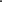 Possui vínculo empregatício, atividades remuneradas ou outros rendimentos?(   ) Sim   (   ) Não                  Em caso afirmativo, a partir de que data?  ______ (dia) / ______ (mês) / ______ (ano) Indicar a origem da remuneração (emprego, atividade remunerada ou outro rendimento): (Portaria CAPES N° 133 de 10 de julho de 2023 e INSTRUÇÃO NORMATIVA PROPESP/FURG N° 2/2023)			ASSINATURA DO ALUNO(A)		ASSINATURA DO ORIENTADOR(A)Rio Grande, __ de __________ de 20____.                                                           Assinalar se é: Regular (   )   ou   Especial    (   )CÓDIGO DA DISCIPLINANOME DA DISCIPLINA